            							Race Number: ___________
								(Officials to complete) 		
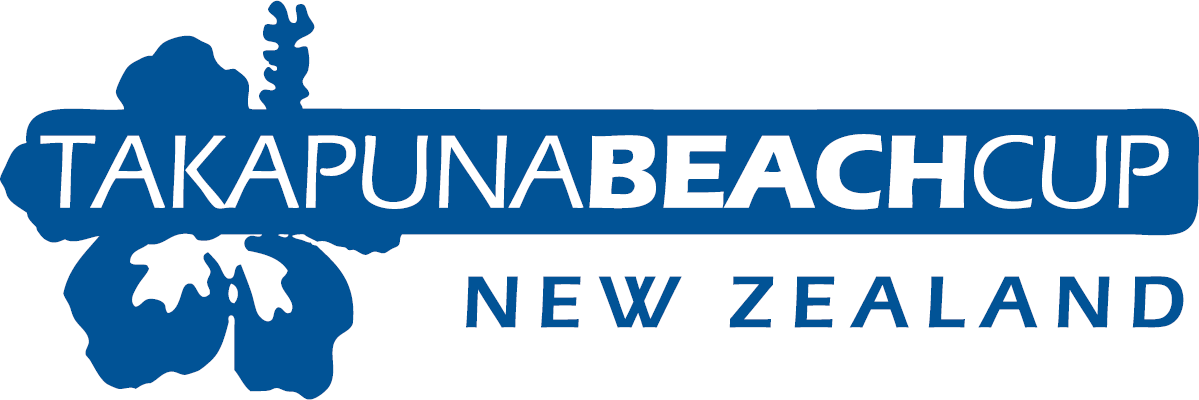 Team Name: _____________________ Division: ____________________Club Name: ______________________________ FRIDAY 17 FEB - 5KM RACEWAIVER FORM - PARTICIPATION INDEMNITYEACH PADDLER MUST READ THIS BEFORE SIGNINGI, hereby declare I have read and understand the rules of the Takapuna Beach Cup race (“the Event”) and I agree to abide by the rules of the Event.I hereby waive, release and discharge from any and all liability for death, disability, personal injury, property damage, property theft and all other foreseeable risks, claims or actions of any kind (including negligence) whatever and however occurring which may arise, at any time, from or in connection with, directly or indirectly, my participation in the Event, the following persons or entities; the Event Organisers, Event officials, volunteers and personnel, land managers and or/owners, event sponsors and funders, and all of their respective officers, directors, employees, independent contractors, representatives, agents and volunteers.I certify that I am older than 16 years of age or will be turning 16 within the calendar year of the Event. I also confirm that I can swim 50 metres/ OR if I cannot swim 50 Meters I will wear a PDF during the race.  I understand that our team is responsible for ensuring all required safety equipment is onboard our waka during the race, this includes: I, also understand that the Race Committee of the Event shall have the final decision on withdrawing entry for non-compliance with rules for the Event and/or issues of safety concerning the canoe, equipment and the participant’s capability be it, as a team or individual.I have read and voluntarily sign this Waiver, Release and Liability Discharge Form and explicitly agree to its content.
If Competitor is under 18 the Waiver must be signed by Parent or guardian6 PFD’s that fit our paddlersFlare OR a Cellphone in a Waterproof case2 Spare paddlesSpray SkirtTow Rope2 BailersPaddlers NameSignatureAge123456